Travel Insurance General Waiver   I/We have declined to purchase Travel Insurance coverage for the following: ❑ TRIP CANCELLATION, TRIP INTERRUPTION AND TRIP DELAY❑ EMERGENCY MEDICAL❑ BAGGAGE LOSS, DAMAGE & DELAY, FLIGHT & TRAVEL ACCIDENT AND RENTAL VEHICLE DAMAGE 
Client Name(s):__________________________________________________

                           __________________________________________________

Travel Dates: ____________________________________

Destination(s): ________________________________________________
Travel Consultant Signature:______________________________________
Today’s Date: ________________________________By signing this document I/we waive any liability against “Select Holidays”/”I.T.S. Travel” or my/our Travel Consultant for any costs I/we incur as a result of my/our choice not to purchase Travel Insurance Coverage or my/our selection of the principal sums and/or sums insured of the insurance(s) that I/we have purchased.Client Signature: _______________________________________________________________

                                                                                       WWAI114E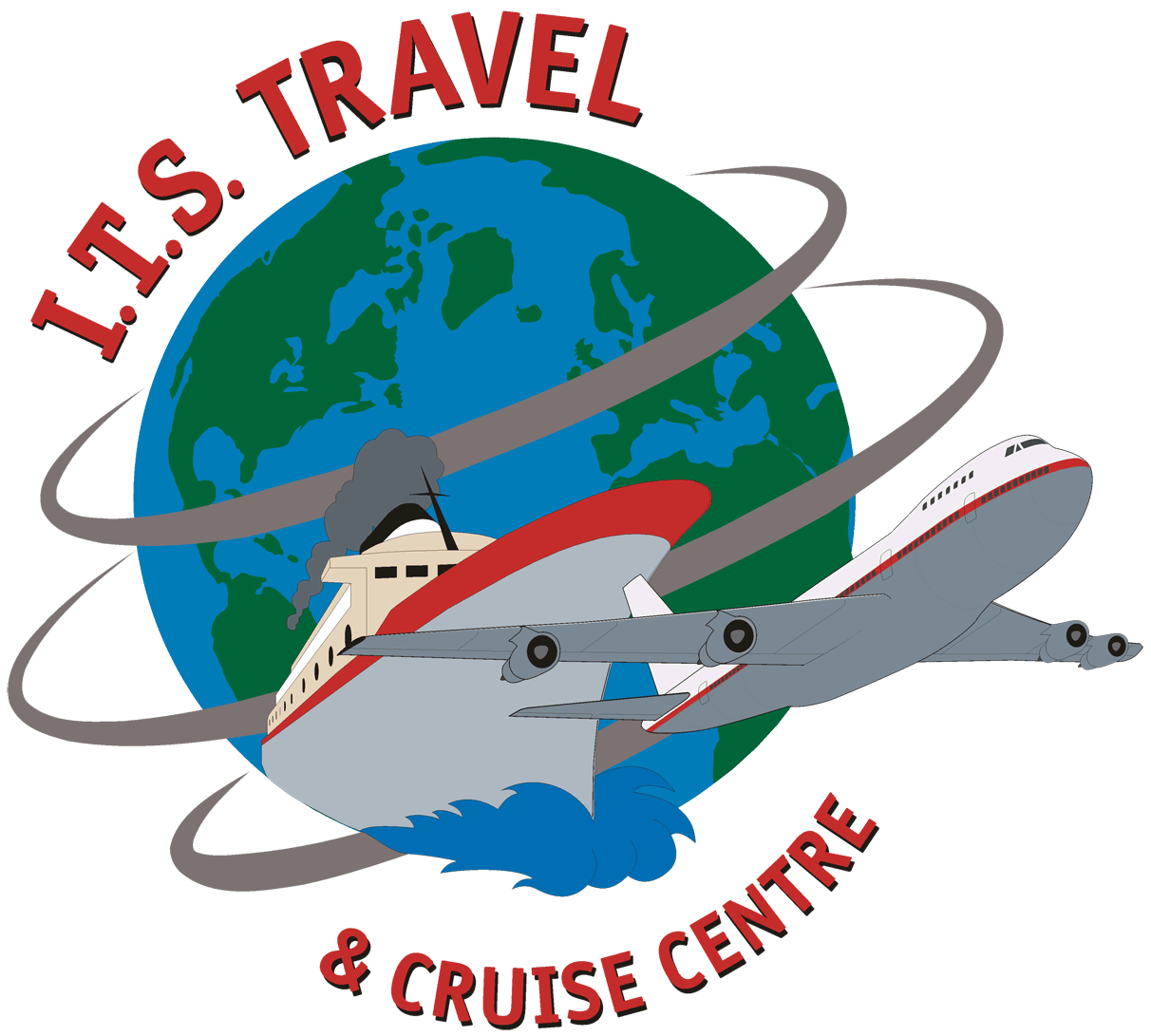 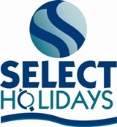 